Скидки по зимнему лагерю «Северные приключения на YouTube» от лингвистической программыСкидка раннего бронирования 10% до 1 декабря 2018 г.Скидка 5% для слушателей Центра иностранных языков РеводСкидка 5% за каждого приведенного друга предоставляется обоим.  Новые друзья не должны учиться в ЦИЯ Ревод.Скидки суммируются!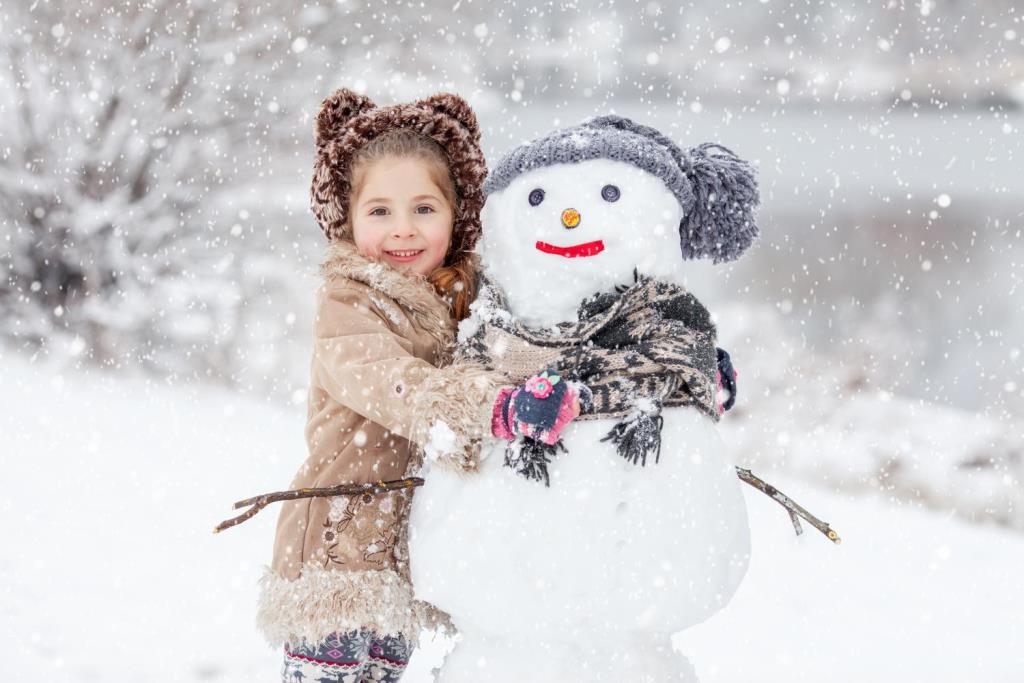 